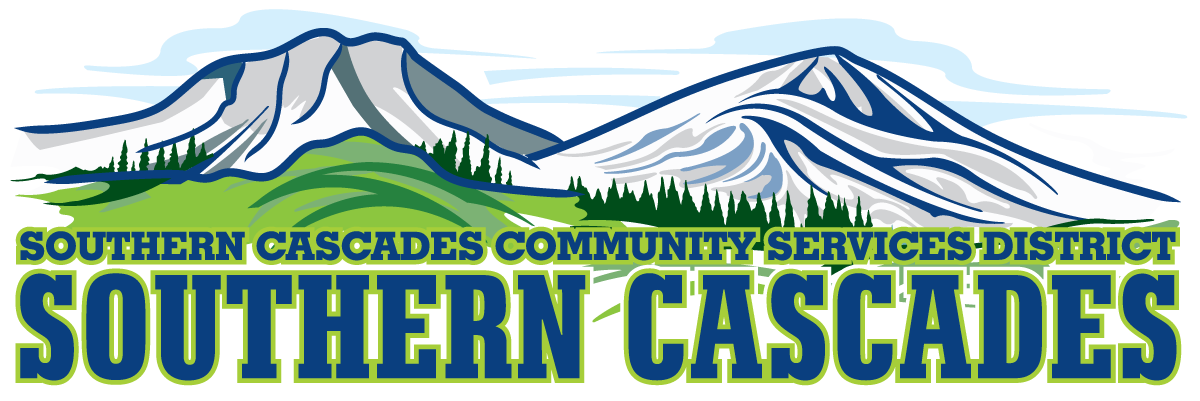 Conference RoomSouthern Cascades Operations BaseTraining and Conference Center205 Ash Valley Road, Adin, CA 96006December 10, 2018 5:30 pmBOARD MEETINGAGENDA Call to OrderPledge of AllegianceDeletions/Additions and Approval of Agenda4.0 Public Comment:  This is the time set aside for citizens to address the Board on matters on the consent agenda and matters not otherwise on the agenda.  Comments should be limited to matters within the jurisdiction of the Board.  If your comment concerns an item shown on the agenda.  Please address the Board after that item is open for public comment. By law, the Board cannot take action on matters that are not on the agenda.  The chair reserves the right to limit the duration of each speaker to three minutes.  The speaker may not cede their time.   Agenda items with times listed will be considered at that time.  All other items will be considered as listed on the agenda or as deemed necessary by the Chairperson.6.0   CFO Report7.0 Consideration / Action	None8.0  Information/Discussion  HTS Update9.0  Information/Discussion  	Future Staffing Request-  Dispatcher-Clerk Position  10.0  Information/Discussion  	Modoc County Health Services Transport Contract11.0  Information/Discussion  	Auto Launch Policy for Southern Cascades CSD12.0  SEMSA Report13.0 District Manager Report14.0  Board Reports15.0   AdjournmentParties with a disability as provided by the American Disabilities Act who require special accommodations or aides in order to participate in the public meeting should make the request by calling 530 299 3110 at least 48 hours prior to the meeting. Posted at Southern Cascades Web Site, Operations Base and Training Center Foyer and Adin Post Office Bulletin Board   December 7, 2018  .